ГАЗ-3102 (В303РА)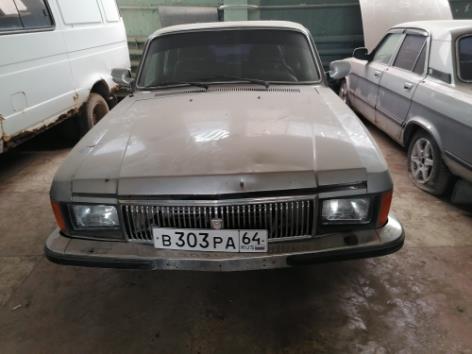 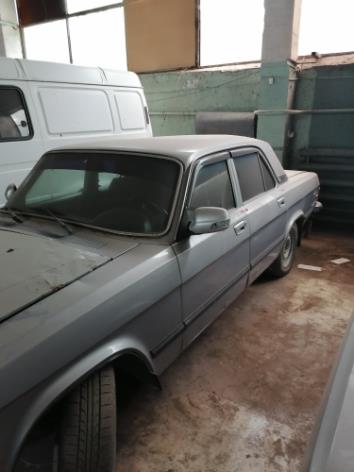 